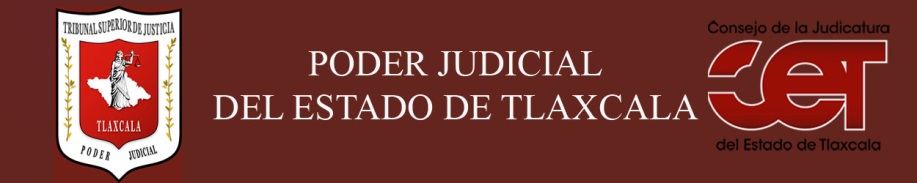 Formato público de Curriculum VitaeI.- DATOS GENERALES:I.- DATOS GENERALES:Nombre:Midory Castro BañuelosCargo en el Poder Judicial: Secretaria ProyectistaÁrea de Adscripción: Sala Civil-FamiliarFecha de Nacimiento: (cuando se requiera para ejercer el cargo) 09 abril 1980II.- PREPARACIÓN ACADÉMICA: II.- PREPARACIÓN ACADÉMICA: Último grado de estudios:Maestría en Derecho Constitucional y AmparoInstitución:Universidad Autónoma de TlaxcalaPeriodo:2002-2004Documento: Constancia de Terminación y AcreditaciónTítulo Profesional: Cédula: Estudios Profesionales:Licenciatura en DerechoInstitución: Universidad Autónoma de TlaxcalaPeriodo: 1997-2002Documento: Título ProfesionalCédula: 4097570III.- EXPERIENCIA LABORAL: a)  tres últimos empleosIII.- EXPERIENCIA LABORAL: a)  tres últimos empleosIII.- EXPERIENCIA LABORAL: a)  tres últimos empleos1Periodo (día/mes/año) a (día/mes/año):Nombre de la Empresa:Nombre de la Empresa:Cargo o puesto desempeñado:Cargo o puesto desempeñado:Campo de Experiencia:  Campo de Experiencia:  2Periodo (día/mes/año) a (día/mes/año):Nombre de la Empresa:Nombre de la Empresa:Cargo o puesto desempeñado:Cargo o puesto desempeñado:Campo de Experiencia:  Campo de Experiencia:  3Periodo (día/mes/año) a (día/mes/año):Nombre de la Empresa:Nombre de la Empresa:Cargo o puesto desempeñado:Cargo o puesto desempeñado:Campo de Experiencia:  Campo de Experiencia:  IV.- EXPERIENCIA LABORAL: b)Últimos cargos en el Poder Judicial:IV.- EXPERIENCIA LABORAL: b)Últimos cargos en el Poder Judicial:IV.- EXPERIENCIA LABORAL: b)Últimos cargos en el Poder Judicial:Área de adscripciónPeriodo 1Proyectista interina adscrita al JuzgadoFamiliar del Distrito Judicial de HidalgoDel 06 de febrero al 27 de abril de 20132Oficial de Partes adscrita al Juzgado Tercero de lo Penal del Distrito Judicial de Guridi y AlcocerDel 28 de abril al 31 de mayo de 20133Proyectista adscrita a la Segunda Ponencia de la Sala Civil-FamiliarDel 01 de junio de 2013 a la fecha.V.- INFORMACION COMPLEMENTARIA:Últimos cursos y/o conferencias y/o capacitaciones y/o diplomados, etc. (de al menos cinco cursos)V.- INFORMACION COMPLEMENTARIA:Últimos cursos y/o conferencias y/o capacitaciones y/o diplomados, etc. (de al menos cinco cursos)V.- INFORMACION COMPLEMENTARIA:Últimos cursos y/o conferencias y/o capacitaciones y/o diplomados, etc. (de al menos cinco cursos)V.- INFORMACION COMPLEMENTARIA:Últimos cursos y/o conferencias y/o capacitaciones y/o diplomados, etc. (de al menos cinco cursos)V.- INFORMACION COMPLEMENTARIA:Últimos cursos y/o conferencias y/o capacitaciones y/o diplomados, etc. (de al menos cinco cursos)V.- INFORMACION COMPLEMENTARIA:Últimos cursos y/o conferencias y/o capacitaciones y/o diplomados, etc. (de al menos cinco cursos)V.- INFORMACION COMPLEMENTARIA:Últimos cursos y/o conferencias y/o capacitaciones y/o diplomados, etc. (de al menos cinco cursos)V.- INFORMACION COMPLEMENTARIA:Últimos cursos y/o conferencias y/o capacitaciones y/o diplomados, etc. (de al menos cinco cursos)V.- INFORMACION COMPLEMENTARIA:Últimos cursos y/o conferencias y/o capacitaciones y/o diplomados, etc. (de al menos cinco cursos)Nombre del PonenteNombre del PonenteInstitución que impartióInstitución que impartióFecha o periodoFecha o periodoFecha o periodo11Cuso Taller “Violencia Familiar y Basada en Género”Cuso Taller “Violencia Familiar y Basada en Género”Tribunal Superior de Justicia del EstadoTribunal Superior de Justicia del Estado6 y 7 de diciembre de 201822Primer Conversatorio sobre Oralidad Civil y Familiar Primer Conversatorio sobre Oralidad Civil y Familiar Congreso del Estado de TlaxcalaCongreso del Estado de Tlaxcala26 y 27 de octubre de 201833Curso Taller  “Control de Convencionalidad”Curso Taller  “Control de Convencionalidad”Tribunal Superior de Justicia del EstadoTribunal Superior de Justicia del Estado27, 28 y 29 de agosto de 201844“Conversatorio en Derechos Humanos de Niñas, Niños y Adolescentes”“Conversatorio en Derechos Humanos de Niñas, Niños y Adolescentes”Tribunal Superior de Justicia del EstadoTribunal Superior de Justicia del Estado15 de agosto de 201855“Reflexión Histórica Jurídica del Constituyente en Tlaxcala”“Reflexión Histórica Jurídica del Constituyente en Tlaxcala”Tribunal Superior de Justicia del EstadoTribunal Superior de Justicia del Estado07 de junio de 201866Diplomado  “Argumentación Jurídica con Perspectiva de Género”Diplomado  “Argumentación Jurídica con Perspectiva de Género”Tribunal Superior de Justicia del Estado, Consejo de la Judicatura del EstadoTribunal Superior de Justicia del Estado, Consejo de la Judicatura del Estado08 de diciembre de 2017 al 09 marzo de 2018 77Reformas Constitucionales en materia de Justicia Cotidiana: Aspectos Civiles y FamiliaresReformas Constitucionales en materia de Justicia Cotidiana: Aspectos Civiles y FamiliaresSenado de la República, Tribunal Superior de Justicia del Estado y Colegio de Abogados del Altiplano, Tlaxcalteca, A.CSenado de la República, Tribunal Superior de Justicia del Estado y Colegio de Abogados del Altiplano, Tlaxcalteca, A.C13 de diciembre de 2017 88Foro “Por el Derecho de las Familias a Vivir sin Violencia” Foro “Por el Derecho de las Familias a Vivir sin Violencia” Comisión Nacional de los Derechos Humanos, Tribunal Superior de Justicia e Instituto Estatal de la MujerComisión Nacional de los Derechos Humanos, Tribunal Superior de Justicia e Instituto Estatal de la Mujer16 de noviembre de 201799Curso denominado Acreditación y Certificación de Espacios Libres de Humo de TabacoCurso denominado Acreditación y Certificación de Espacios Libres de Humo de TabacoTribunal Superior de Justicia, CET, SESA y COEPRISTribunal Superior de Justicia, CET, SESA y COEPRIS9 de octubre de 20171010Curso-Taller “Los Principios Constitucionales de Derechos Humanos para una nueva Cultura Jurídica”Curso-Taller “Los Principios Constitucionales de Derechos Humanos para una nueva Cultura Jurídica”Casa de la Cultura Jurídica en el Estado de TlaxcalaCasa de la Cultura Jurídica en el Estado de Tlaxcala9 de octubre de 20171111Conferencia “Declaración sobre la protección de todas las personas contra la tortura y otros tratos crueles inhumanos y degradantes”Conferencia “Declaración sobre la protección de todas las personas contra la tortura y otros tratos crueles inhumanos y degradantes”Comisión Nacional de Derechos HumanosComisión Nacional de Derechos Humanos8 de septiembre 20171212Curso en línea “Derechos Humanos y Violencia”Curso en línea “Derechos Humanos y Violencia”Comisión Nacional de Derechos HumanosComisión Nacional de Derechos HumanosDel 7 al 31 de agosto de 20171313Conferencia “Detención y Trato a Menores: Respeto y Protección de sus Derechos para Garantizar la Seguridad y Procuración de Justicia”Conferencia “Detención y Trato a Menores: Respeto y Protección de sus Derechos para Garantizar la Seguridad y Procuración de Justicia”Comisión Nacional de los Derechos HumanosComisión Nacional de los Derechos Humanos18 de agosto de 20171414Conferencia “Código de Conducta para los Funcionarios Encargados de hacer cumplir la ley”Conferencia “Código de Conducta para los Funcionarios Encargados de hacer cumplir la ley”Comisión Nacional de los Derechos HumanosComisión Nacional de los Derechos Humanos11 de agosto de 20171515Conferencia “La Justicia Cotidiana en México”Conferencia “La Justicia Cotidiana en México”Mtro. Francisco Mixcoatl AntonioMtro. Francisco Mixcoatl Antonio13 de julio de 20171616Conferencia “El Derecho Humano a la Administración de Justicia Pública”Conferencia “El Derecho Humano a la Administración de Justicia Pública”Mtro. Vladimir Juárez Aldama, Secretario Técnico para la Implementación del Sistema Anticorrupción de la Ciudad de MéxicoMtro. Vladimir Juárez Aldama, Secretario Técnico para la Implementación del Sistema Anticorrupción de la Ciudad de México10 de julio de 20171717Taller Administración de Justicia y Derechos HumanosTaller Administración de Justicia y Derechos HumanosComisión Nacional de los Derechos HumanosComisión Nacional de los Derechos Humanos28,29 y 30 de junio de 20171818Curso “La extorción en México”.Curso “La extorción en México”.Personal de la Secretaria de Seguridad Pública FederalPersonal de la Secretaria de Seguridad Pública Federal24 de marzo de 20171919Conferencia “Juzgar con Perspectiva de Género”, impartido por la Dra. Leticia Bonifaz Alfonzo, Directora de Estudios, Promoción y Desarrollo de los Derechos Humanos de la Suprema Corte de Justicia de la Nación.Conferencia “Juzgar con Perspectiva de Género”, impartido por la Dra. Leticia Bonifaz Alfonzo, Directora de Estudios, Promoción y Desarrollo de los Derechos Humanos de la Suprema Corte de Justicia de la Nación.Tribunal Superior de Justicia del EstadoTribunal Superior de Justicia del Estado22 de marzo de 20172020Taller “Juzgar para la Igualdad”, impartido por personal de la Dirección de Estudios, Promoción y Desarrollo de los Derechos Humanos de la Suprema Corte de Justicia de la Nación.Taller “Juzgar para la Igualdad”, impartido por personal de la Dirección de Estudios, Promoción y Desarrollo de los Derechos Humanos de la Suprema Corte de Justicia de la Nación.Tribunal Superior de Justicia del EstadoTribunal Superior de Justicia del Estado22 de marzo de 20172121“Curso Igualdad y no Discriminación”, impartido por capacitadora de la Comisión Nacional de los Derechos Humanos.“Curso Igualdad y no Discriminación”, impartido por capacitadora de la Comisión Nacional de los Derechos Humanos.Tribunal Superior de Justicia del EstadoTribunal Superior de Justicia del Estado17 de maro de 20172222Curso Taller “Alienación parental”, impartido por la Licenciada Lucía Rodríguez Quintero, Subdirectora del Programa sobre Asuntos de la Niñez y la Familia de la Comisión Nacional de los Derechos Humanos.Curso Taller “Alienación parental”, impartido por la Licenciada Lucía Rodríguez Quintero, Subdirectora del Programa sobre Asuntos de la Niñez y la Familia de la Comisión Nacional de los Derechos Humanos.Tribunal Superior de Justicia del EstadoTribunal Superior de Justicia del EstadoLos días 22, 23 y 24 de febrero de 20172323Curso Taller “Nuevo Sistema de Justicia Penal”, impartido por el Doctor Miguel Carbonell.Curso Taller “Nuevo Sistema de Justicia Penal”, impartido por el Doctor Miguel Carbonell.Centro de Capacitación ContinuaCentro de Capacitación Continua30 de enero de 20172424“Diplomado en Materia de Igualdad Sustantiva, no Discriminación y Conductas Misóginas”, impartido por el Dr. Oscar Montiel Torres y la Mtra. Ixchel Yglesias González Báez.“Diplomado en Materia de Igualdad Sustantiva, no Discriminación y Conductas Misóginas”, impartido por el Dr. Oscar Montiel Torres y la Mtra. Ixchel Yglesias González Báez.Instituto Estatal de la MujerInstituto Estatal de la MujerDel 8 de junio al 12 de agosto de 20162525 “Curso Taller Juzgar con Perspectiva de Género”, impartido por la Magistrada Elsa Cordero Martínez “Curso Taller Juzgar con Perspectiva de Género”, impartido por la Magistrada Elsa Cordero MartínezTribunal Superior de Justicia del EstadoTribunal Superior de Justicia del EstadoDel 30 de mayo al 03 de junio de 20162626 “Fortalecimiento de las capacidades del poder judicial en materia de trata de personas desde una visión integral de los derechos humanos y la perspectiva de género”, impartido por la Mtra. Mónica Salazar “Fortalecimiento de las capacidades del poder judicial en materia de trata de personas desde una visión integral de los derechos humanos y la perspectiva de género”, impartido por la Mtra. Mónica SalazarUnidad contra la trata, género y niñez migrante de la Organización Internacional para las Migraciones y el Poder Judicial del Estado de TlaxcalaUnidad contra la trata, género y niñez migrante de la Organización Internacional para las Migraciones y el Poder Judicial del Estado de Tlaxcala25 de abril de 20162727Curso en línea “Fortalecimiento de la Impartición de Justicia con Perspectiva de Género e Interculturalidad”.Curso en línea “Fortalecimiento de la Impartición de Justicia con Perspectiva de Género e Interculturalidad”.Consejo de la Judicatura Federal, la Entidad de las Naciones Unidas para la Igualdad de Género y el Empoderamiento de las Mujeres ONU y el Instituto Nacional de las MujeresConsejo de la Judicatura Federal, la Entidad de las Naciones Unidas para la Igualdad de Género y el Empoderamiento de las Mujeres ONU y el Instituto Nacional de las MujeresDel 27 de abril al 28 de junio de 20152828 “Taller Oralidad en Materia Mercantil”, impartido por Lic. Hiram Arturo Cervantes García, Juez Décimo Tercero Civil de Proceso Oral del Tribunal Superior de Justicia del Distrito Federal. “Taller Oralidad en Materia Mercantil”, impartido por Lic. Hiram Arturo Cervantes García, Juez Décimo Tercero Civil de Proceso Oral del Tribunal Superior de Justicia del Distrito Federal.Tribunal Superior de Justicia del EstadoTribunal Superior de Justicia del EstadoDel 19 al 27 de junio de 20152929“La Oralidad en el Proceso Civil”“La Oralidad en el Proceso Civil”Casa de la Cultura Jurídica en el Estado de TlaxcalaCasa de la Cultura Jurídica en el Estado de Tlaxcala11 de septiembre de 20153030“El Papel de la Jurisprudencia Interamericana en el Orden Jurídico Interno”, impartido por el Dr. Sergio García Ramírez“El Papel de la Jurisprudencia Interamericana en el Orden Jurídico Interno”, impartido por el Dr. Sergio García RamírezTribunal Superior de Justicia del EstadoTribunal Superior de Justicia del Estado5 de agosto de 20153131“Control de Convencionalidad y Jueces Constitucionales”, impartido por el Dr. Manuel González Oropeza“Control de Convencionalidad y Jueces Constitucionales”, impartido por el Dr. Manuel González OropezaTribunal Superior de Justicia del EstadoTribunal Superior de Justicia del Estado14 de mayo de 20153232“Diplomado sobre la Impartición de Justicia con Perspectiva de Género, dirigido al personal del Tribunal Superior de Justicia”, impartido por la Mtra. Bárbara Yllan Rondero.“Diplomado sobre la Impartición de Justicia con Perspectiva de Género, dirigido al personal del Tribunal Superior de Justicia”, impartido por la Mtra. Bárbara Yllan Rondero.Instituto Estatal de la MujerInstituto Estatal de la MujerDe septiembre al 01 de noviembre de 20143333“Conferencia Causales de Divorcio”“Conferencia Causales de Divorcio”Casa de la Cultura Jurídica en el Estado de TlaxcalaCasa de la Cultura Jurídica en el Estado de Tlaxcala09 de julio de 20143434“Curso Taller para la Emisión de Sentencias”“Curso Taller para la Emisión de Sentencias”Tribunal Superior de Justicia del EstadoTribunal Superior de Justicia del Estado29 y 30 de agosto de 20143535“Conferencia Patria Potestad”“Conferencia Patria Potestad”Casa de la Cultura Jurídica en el Estado de TlaxcalaCasa de la Cultura Jurídica en el Estado de Tlaxcala18 de junio de 20143636“Conferencia Alimentos”“Conferencia Alimentos”Casa de la Cultura Jurídica en el Estado de TlaxcalaCasa de la Cultura Jurídica en el Estado de Tlaxcala11 de junio de 20143737“Curso de Actualización en Materia de Derecho Civil y Familiar”“Curso de Actualización en Materia de Derecho Civil y Familiar”Tribunal Superior de Justicia del EstadoTribunal Superior de Justicia del EstadoDel 07 de junio al 28 de agosto de 20143838“Conferencia Servicio Social: Obligación Moral de los Abogados”“Conferencia Servicio Social: Obligación Moral de los Abogados”Consejo de la Judicatura del Estado de TlaxcalaConsejo de la Judicatura del Estado de Tlaxcala8 de julio de 2014VI.- Sanciones Administrativas Definitivas (dos ejercicios anteriores a la fecha):VI.- Sanciones Administrativas Definitivas (dos ejercicios anteriores a la fecha):VI.- Sanciones Administrativas Definitivas (dos ejercicios anteriores a la fecha):VI.- Sanciones Administrativas Definitivas (dos ejercicios anteriores a la fecha):SiNoEjercicioNota: Las sanciones definitivas se encuentran especificadas en la fracción  XVIII del artículo 63 de la Ley de Transparencia y Acceso a la Información Pública del Estado, publicadas en el sitio web oficial del Poder Judicial, en la sección de Transparencia.NingunaVII.- Fecha de actualización de la información proporcionada:VII.- Fecha de actualización de la información proporcionada:Santa Anita Huiloac, Apizaco, Tlaxcala, a   04 de enero  de  2019.Santa Anita Huiloac, Apizaco, Tlaxcala, a   04 de enero  de  2019.